Раздел 2:Раздел 2:Раздел 2:Раздел 2:Моя семья и друзьяМоя семья и друзьяМоя семья и друзьяМоя семья и друзьяПодраздел 1.5:Подраздел 1.5:Подраздел 1.5:Подраздел 1.5:Права и обязанностиПрава и обязанностиПрава и обязанностиПрава и обязанностиТрусова Оксана НиколаевнаТрусова Оксана НиколаевнаТрусова Оксана НиколаевнаТрусова Оксана НиколаевнаТема урока:Тема урока:Тема урока:Тема урока:Тема урока:Мои права и обязанностиМои права и обязанностиМои права и обязанностиЦели обученияЦели обученияЦели обученияЦели обученияЦели обученияЦели обученияЦели обученияЦели обучения2.1.5.1 на основе примеров из своей жизни различать права, обязанности и ответственность2.1.5.2 объяснять значимость служения обществу2.1.5.1 на основе примеров из своей жизни различать права, обязанности и ответственность2.1.5.2 объяснять значимость служения обществу2.1.5.1 на основе примеров из своей жизни различать права, обязанности и ответственность2.1.5.2 объяснять значимость служения обществу2.1.5.1 на основе примеров из своей жизни различать права, обязанности и ответственность2.1.5.2 объяснять значимость служения обществу2.1.5.1 на основе примеров из своей жизни различать права, обязанности и ответственность2.1.5.2 объяснять значимость служения обществу2.1.5.1 на основе примеров из своей жизни различать права, обязанности и ответственность2.1.5.2 объяснять значимость служения обществу2.1.5.1 на основе примеров из своей жизни различать права, обязанности и ответственность2.1.5.2 объяснять значимость служения обществу2.1.5.1 на основе примеров из своей жизни различать права, обязанности и ответственность2.1.5.2 объяснять значимость служения обществуКритерии успеха (Предполагаемый результат):Критерии успеха (Предполагаемый результат):Все учащиеся смогут:Сказать о своих правах и обязанностях.Большинство учащихся смогут:Рассказать о своих правах и обязанностях, которые записаны в конституции.Некоторые учащиеся смогут:Дать определение государству, конституции, дать оценку неправовым поступкам.Все учащиеся смогут:Сказать о своих правах и обязанностях.Большинство учащихся смогут:Рассказать о своих правах и обязанностях, которые записаны в конституции.Некоторые учащиеся смогут:Дать определение государству, конституции, дать оценку неправовым поступкам.Все учащиеся смогут:Сказать о своих правах и обязанностях.Большинство учащихся смогут:Рассказать о своих правах и обязанностях, которые записаны в конституции.Некоторые учащиеся смогут:Дать определение государству, конституции, дать оценку неправовым поступкам.Все учащиеся смогут:Сказать о своих правах и обязанностях.Большинство учащихся смогут:Рассказать о своих правах и обязанностях, которые записаны в конституции.Некоторые учащиеся смогут:Дать определение государству, конституции, дать оценку неправовым поступкам.Все учащиеся смогут:Сказать о своих правах и обязанностях.Большинство учащихся смогут:Рассказать о своих правах и обязанностях, которые записаны в конституции.Некоторые учащиеся смогут:Дать определение государству, конституции, дать оценку неправовым поступкам.Все учащиеся смогут:Сказать о своих правах и обязанностях.Большинство учащихся смогут:Рассказать о своих правах и обязанностях, которые записаны в конституции.Некоторые учащиеся смогут:Дать определение государству, конституции, дать оценку неправовым поступкам.ЯзыковаяцельЯзыковаяцельПолиязычие:мемлекет государство stateазамат гражданин citizenОсновные термины и словосочетания:Используемый язык для диалога/письма на уроке:Вопросы для обсуждения:Что такое обязанности?Что такое права?Полиязычие:мемлекет государство stateазамат гражданин citizenОсновные термины и словосочетания:Используемый язык для диалога/письма на уроке:Вопросы для обсуждения:Что такое обязанности?Что такое права?Полиязычие:мемлекет государство stateазамат гражданин citizenОсновные термины и словосочетания:Используемый язык для диалога/письма на уроке:Вопросы для обсуждения:Что такое обязанности?Что такое права?Полиязычие:мемлекет государство stateазамат гражданин citizenОсновные термины и словосочетания:Используемый язык для диалога/письма на уроке:Вопросы для обсуждения:Что такое обязанности?Что такое права?Полиязычие:мемлекет государство stateазамат гражданин citizenОсновные термины и словосочетания:Используемый язык для диалога/письма на уроке:Вопросы для обсуждения:Что такое обязанности?Что такое права?Полиязычие:мемлекет государство stateазамат гражданин citizenОсновные термины и словосочетания:Используемый язык для диалога/письма на уроке:Вопросы для обсуждения:Что такое обязанности?Что такое права?Привитие ценностей Привитие ценностей Ценности, основанные на национальной идее «Мәңгілік ел»: казахстанский патриотизм и гражданская ответственность; уважение; сотрудничество; труд и творчество; открытость; образование в течение всей жизни.Ценности, основанные на национальной идее «Мәңгілік ел»: казахстанский патриотизм и гражданская ответственность; уважение; сотрудничество; труд и творчество; открытость; образование в течение всей жизни.Ценности, основанные на национальной идее «Мәңгілік ел»: казахстанский патриотизм и гражданская ответственность; уважение; сотрудничество; труд и творчество; открытость; образование в течение всей жизни.Ценности, основанные на национальной идее «Мәңгілік ел»: казахстанский патриотизм и гражданская ответственность; уважение; сотрудничество; труд и творчество; открытость; образование в течение всей жизни.Ценности, основанные на национальной идее «Мәңгілік ел»: казахстанский патриотизм и гражданская ответственность; уважение; сотрудничество; труд и творчество; открытость; образование в течение всей жизни.Ценности, основанные на национальной идее «Мәңгілік ел»: казахстанский патриотизм и гражданская ответственность; уважение; сотрудничество; труд и творчество; открытость; образование в течение всей жизни.Межпредметные связиМежпредметные связиМежпредметная связь – самопознание, краеведениеМежпредметная связь – самопознание, краеведениеМежпредметная связь – самопознание, краеведениеМежпредметная связь – самопознание, краеведениеМежпредметная связь – самопознание, краеведениеМежпредметная связь – самопознание, краеведениеНавыки использования ИКТНавыки использования ИКТИКТ - просмотр видеоролика, презентация урока.ИКТ - просмотр видеоролика, презентация урока.ИКТ - просмотр видеоролика, презентация урока.ИКТ - просмотр видеоролика, презентация урока.ИКТ - просмотр видеоролика, презентация урока.ИКТ - просмотр видеоролика, презентация урока.Предварительные знанияПредварительные знанияЗнания, которые имеются у детей о государстве в котором они живут.Знания, которые имеются у детей о государстве в котором они живут.Знания, которые имеются у детей о государстве в котором они живут.Знания, которые имеются у детей о государстве в котором они живут.Знания, которые имеются у детей о государстве в котором они живут.Знания, которые имеются у детей о государстве в котором они живут.Ход урокаХод урокаХод урокаХод урокаХод урокаХод урокаХод урокаХод урокаЭтапы урока, tЗапланированная деятельность на урокеЗапланированная деятельность на урокеЗапланированная деятельность на урокеЗапланированная деятельность на урокеЗапланированная деятельность на урокеЗапланированная деятельность на урокеРесурсыНачало урока1 минI. Создание положительного эмоционального настроя(К) Учитель создаёт благоприятную атмосферу для работы на уроке.Всем, всем - добрый день!
Прочь с дороги, злая лень!
Не мешай учиться,
Не мешай трудиться!I. Создание положительного эмоционального настроя(К) Учитель создаёт благоприятную атмосферу для работы на уроке.Всем, всем - добрый день!
Прочь с дороги, злая лень!
Не мешай учиться,
Не мешай трудиться!I. Создание положительного эмоционального настроя(К) Учитель создаёт благоприятную атмосферу для работы на уроке.Всем, всем - добрый день!
Прочь с дороги, злая лень!
Не мешай учиться,
Не мешай трудиться!I. Создание положительного эмоционального настроя(К) Учитель создаёт благоприятную атмосферу для работы на уроке.Всем, всем - добрый день!
Прочь с дороги, злая лень!
Не мешай учиться,
Не мешай трудиться!I. Создание положительного эмоционального настроя(К) Учитель создаёт благоприятную атмосферу для работы на уроке.Всем, всем - добрый день!
Прочь с дороги, злая лень!
Не мешай учиться,
Не мешай трудиться!I. Создание положительного эмоционального настроя(К) Учитель создаёт благоприятную атмосферу для работы на уроке.Всем, всем - добрый день!
Прочь с дороги, злая лень!
Не мешай учиться,
Не мешай трудиться!2 минII. Введение в темуУ ребёнка право есть
Кашу манную не есть,
Да ещё просить при этом
Шоколадную конфету.
Право прыгать и шалить,
На салфетку чай пролить,

Драться с братиком подушкой,
Разбросать свои игрушки.
Исчеркать картинки в книжке,
Дёрнуть за ухо братишку,
Вот как много разных прав!
Разве я, друзья, не прав?– Прав герой этого стихотворения? Почему? (Ответы детей)– Правильно, это не права, а желания мальчика.Чем отличаются права и желания!II. Введение в темуУ ребёнка право есть
Кашу манную не есть,
Да ещё просить при этом
Шоколадную конфету.
Право прыгать и шалить,
На салфетку чай пролить,

Драться с братиком подушкой,
Разбросать свои игрушки.
Исчеркать картинки в книжке,
Дёрнуть за ухо братишку,
Вот как много разных прав!
Разве я, друзья, не прав?– Прав герой этого стихотворения? Почему? (Ответы детей)– Правильно, это не права, а желания мальчика.Чем отличаются права и желания!II. Введение в темуУ ребёнка право есть
Кашу манную не есть,
Да ещё просить при этом
Шоколадную конфету.
Право прыгать и шалить,
На салфетку чай пролить,

Драться с братиком подушкой,
Разбросать свои игрушки.
Исчеркать картинки в книжке,
Дёрнуть за ухо братишку,
Вот как много разных прав!
Разве я, друзья, не прав?– Прав герой этого стихотворения? Почему? (Ответы детей)– Правильно, это не права, а желания мальчика.Чем отличаются права и желания!II. Введение в темуУ ребёнка право есть
Кашу манную не есть,
Да ещё просить при этом
Шоколадную конфету.
Право прыгать и шалить,
На салфетку чай пролить,

Драться с братиком подушкой,
Разбросать свои игрушки.
Исчеркать картинки в книжке,
Дёрнуть за ухо братишку,
Вот как много разных прав!
Разве я, друзья, не прав?– Прав герой этого стихотворения? Почему? (Ответы детей)– Правильно, это не права, а желания мальчика.Чем отличаются права и желания!II. Введение в темуУ ребёнка право есть
Кашу манную не есть,
Да ещё просить при этом
Шоколадную конфету.
Право прыгать и шалить,
На салфетку чай пролить,

Драться с братиком подушкой,
Разбросать свои игрушки.
Исчеркать картинки в книжке,
Дёрнуть за ухо братишку,
Вот как много разных прав!
Разве я, друзья, не прав?– Прав герой этого стихотворения? Почему? (Ответы детей)– Правильно, это не права, а желания мальчика.Чем отличаются права и желания!II. Введение в темуУ ребёнка право есть
Кашу манную не есть,
Да ещё просить при этом
Шоколадную конфету.
Право прыгать и шалить,
На салфетку чай пролить,

Драться с братиком подушкой,
Разбросать свои игрушки.
Исчеркать картинки в книжке,
Дёрнуть за ухо братишку,
Вот как много разных прав!
Разве я, друзья, не прав?– Прав герой этого стихотворения? Почему? (Ответы детей)– Правильно, это не права, а желания мальчика.Чем отличаются права и желания!… минIII.Актуализация знаний. Целеполагание– Учитель: Попробуйте предположить: о чём пойдёт речь на уроке?Правильно ПРАВАХ, ОБЯЗАННОСТИ и ОТВЕТСТВЕННОСТИ.Тема урока мои права и обязанности СЛАЙД 1III.Актуализация знаний. Целеполагание– Учитель: Попробуйте предположить: о чём пойдёт речь на уроке?Правильно ПРАВАХ, ОБЯЗАННОСТИ и ОТВЕТСТВЕННОСТИ.Тема урока мои права и обязанности СЛАЙД 1III.Актуализация знаний. Целеполагание– Учитель: Попробуйте предположить: о чём пойдёт речь на уроке?Правильно ПРАВАХ, ОБЯЗАННОСТИ и ОТВЕТСТВЕННОСТИ.Тема урока мои права и обязанности СЛАЙД 1III.Актуализация знаний. Целеполагание– Учитель: Попробуйте предположить: о чём пойдёт речь на уроке?Правильно ПРАВАХ, ОБЯЗАННОСТИ и ОТВЕТСТВЕННОСТИ.Тема урока мои права и обязанности СЛАЙД 1III.Актуализация знаний. Целеполагание– Учитель: Попробуйте предположить: о чём пойдёт речь на уроке?Правильно ПРАВАХ, ОБЯЗАННОСТИ и ОТВЕТСТВЕННОСТИ.Тема урока мои права и обязанности СЛАЙД 1III.Актуализация знаний. Целеполагание– Учитель: Попробуйте предположить: о чём пойдёт речь на уроке?Правильно ПРАВАХ, ОБЯЗАННОСТИ и ОТВЕТСТВЕННОСТИ.Тема урока мои права и обязанности СЛАЙД 1Критерии успехаУченики делают свои предположения, что урок будет посвящен их правам, государству, которое охраняет их права.Ученики делают свои предположения, что урок будет посвящен их правам, государству, которое охраняет их права.Ученики делают свои предположения, что урок будет посвящен их правам, государству, которое охраняет их права.Ученики делают свои предположения, что урок будет посвящен их правам, государству, которое охраняет их права.Ученики делают свои предположения, что урок будет посвящен их правам, государству, которое охраняет их права.Ученики делают свои предположения, что урок будет посвящен их правам, государству, которое охраняет их права.Середина урока… минУчитель: Совершенно верно. На уроке будем знакомиться с документами, где записаны права человека – с Всеобщей декларацией прав человекаIV. Работа по теме урока(Государство – основная политическая организация общества, осуществляющая его управление, охрану его экономической и социальной структуры.Как называется страна, в которой мы с вами живём?Слайд 2На трёх языках мемлекет                             Государство                             State                             азамат                             гражданин                             citizenКто является главой нашего государства? Слайд 3Докажите, что Казахстан свободное и независимое государство.Почему к городу Астана у нас особое отношение? Слайд 4Каждое государство живёт по своим законам. Как называется книга, в которой записаны законы страны? Слайд 5В Конституции записаны права и обязанности граждан страны. Дайте лексическое толкование слова право.КОНВЕНЦИЯ О ПРАВАХ РЕБЕНКАСлайд 6Конвенция о правах ребенка принята Генеральной Ассамблеей Объединенных Наций 20 ноября 1989 года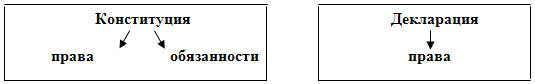 Я шагаю в первый раз,                   Ну, конечно, в первый класс.                   И, поверьте мне, друзья,                   Это школа моя!Ну а я студент-дипломник,                  Скоро буду я историк.                   И поверьте мне, друзья,                   Я окончил эту школу!Учащиеся получают карточки с незаконченными фразами, касающимися различных сказочных героев. Необходимо определить, какое право сказочного героя нарушено, и закончить фразу.а) Буратино, схватив крысу Шушару за хвост, нарушил её право на (Личную неприкосновенность)б)Полицейские из сказки А. Толстого Золотой ключик, силой ворвались в коморку папы Карло, нарушив его право на (Неприкосновенность жилища)в)Балда из сказки А.Пушкина Сказание о попе и его работнике Балде, нанявшись на работу к попу, воспользовался своим правом на (Труд)г)Царевич Иван из сказки Иван-царевич и серый волк, украв Жар-птицу у царя Берендея, нарушил его право на (Владение имуществом)Учитель: Совершенно верно. На уроке будем знакомиться с документами, где записаны права человека – с Всеобщей декларацией прав человекаIV. Работа по теме урока(Государство – основная политическая организация общества, осуществляющая его управление, охрану его экономической и социальной структуры.Как называется страна, в которой мы с вами живём?Слайд 2На трёх языках мемлекет                             Государство                             State                             азамат                             гражданин                             citizenКто является главой нашего государства? Слайд 3Докажите, что Казахстан свободное и независимое государство.Почему к городу Астана у нас особое отношение? Слайд 4Каждое государство живёт по своим законам. Как называется книга, в которой записаны законы страны? Слайд 5В Конституции записаны права и обязанности граждан страны. Дайте лексическое толкование слова право.КОНВЕНЦИЯ О ПРАВАХ РЕБЕНКАСлайд 6Конвенция о правах ребенка принята Генеральной Ассамблеей Объединенных Наций 20 ноября 1989 годаЯ шагаю в первый раз,                   Ну, конечно, в первый класс.                   И, поверьте мне, друзья,                   Это школа моя!Ну а я студент-дипломник,                  Скоро буду я историк.                   И поверьте мне, друзья,                   Я окончил эту школу!Учащиеся получают карточки с незаконченными фразами, касающимися различных сказочных героев. Необходимо определить, какое право сказочного героя нарушено, и закончить фразу.а) Буратино, схватив крысу Шушару за хвост, нарушил её право на (Личную неприкосновенность)б)Полицейские из сказки А. Толстого Золотой ключик, силой ворвались в коморку папы Карло, нарушив его право на (Неприкосновенность жилища)в)Балда из сказки А.Пушкина Сказание о попе и его работнике Балде, нанявшись на работу к попу, воспользовался своим правом на (Труд)г)Царевич Иван из сказки Иван-царевич и серый волк, украв Жар-птицу у царя Берендея, нарушил его право на (Владение имуществом)Учитель: Совершенно верно. На уроке будем знакомиться с документами, где записаны права человека – с Всеобщей декларацией прав человекаIV. Работа по теме урока(Государство – основная политическая организация общества, осуществляющая его управление, охрану его экономической и социальной структуры.Как называется страна, в которой мы с вами живём?Слайд 2На трёх языках мемлекет                             Государство                             State                             азамат                             гражданин                             citizenКто является главой нашего государства? Слайд 3Докажите, что Казахстан свободное и независимое государство.Почему к городу Астана у нас особое отношение? Слайд 4Каждое государство живёт по своим законам. Как называется книга, в которой записаны законы страны? Слайд 5В Конституции записаны права и обязанности граждан страны. Дайте лексическое толкование слова право.КОНВЕНЦИЯ О ПРАВАХ РЕБЕНКАСлайд 6Конвенция о правах ребенка принята Генеральной Ассамблеей Объединенных Наций 20 ноября 1989 годаЯ шагаю в первый раз,                   Ну, конечно, в первый класс.                   И, поверьте мне, друзья,                   Это школа моя!Ну а я студент-дипломник,                  Скоро буду я историк.                   И поверьте мне, друзья,                   Я окончил эту школу!Учащиеся получают карточки с незаконченными фразами, касающимися различных сказочных героев. Необходимо определить, какое право сказочного героя нарушено, и закончить фразу.а) Буратино, схватив крысу Шушару за хвост, нарушил её право на (Личную неприкосновенность)б)Полицейские из сказки А. Толстого Золотой ключик, силой ворвались в коморку папы Карло, нарушив его право на (Неприкосновенность жилища)в)Балда из сказки А.Пушкина Сказание о попе и его работнике Балде, нанявшись на работу к попу, воспользовался своим правом на (Труд)г)Царевич Иван из сказки Иван-царевич и серый волк, украв Жар-птицу у царя Берендея, нарушил его право на (Владение имуществом)Учитель: Совершенно верно. На уроке будем знакомиться с документами, где записаны права человека – с Всеобщей декларацией прав человекаIV. Работа по теме урока(Государство – основная политическая организация общества, осуществляющая его управление, охрану его экономической и социальной структуры.Как называется страна, в которой мы с вами живём?Слайд 2На трёх языках мемлекет                             Государство                             State                             азамат                             гражданин                             citizenКто является главой нашего государства? Слайд 3Докажите, что Казахстан свободное и независимое государство.Почему к городу Астана у нас особое отношение? Слайд 4Каждое государство живёт по своим законам. Как называется книга, в которой записаны законы страны? Слайд 5В Конституции записаны права и обязанности граждан страны. Дайте лексическое толкование слова право.КОНВЕНЦИЯ О ПРАВАХ РЕБЕНКАСлайд 6Конвенция о правах ребенка принята Генеральной Ассамблеей Объединенных Наций 20 ноября 1989 годаЯ шагаю в первый раз,                   Ну, конечно, в первый класс.                   И, поверьте мне, друзья,                   Это школа моя!Ну а я студент-дипломник,                  Скоро буду я историк.                   И поверьте мне, друзья,                   Я окончил эту школу!Учащиеся получают карточки с незаконченными фразами, касающимися различных сказочных героев. Необходимо определить, какое право сказочного героя нарушено, и закончить фразу.а) Буратино, схватив крысу Шушару за хвост, нарушил её право на (Личную неприкосновенность)б)Полицейские из сказки А. Толстого Золотой ключик, силой ворвались в коморку папы Карло, нарушив его право на (Неприкосновенность жилища)в)Балда из сказки А.Пушкина Сказание о попе и его работнике Балде, нанявшись на работу к попу, воспользовался своим правом на (Труд)г)Царевич Иван из сказки Иван-царевич и серый волк, украв Жар-птицу у царя Берендея, нарушил его право на (Владение имуществом)Учитель: Совершенно верно. На уроке будем знакомиться с документами, где записаны права человека – с Всеобщей декларацией прав человекаIV. Работа по теме урока(Государство – основная политическая организация общества, осуществляющая его управление, охрану его экономической и социальной структуры.Как называется страна, в которой мы с вами живём?Слайд 2На трёх языках мемлекет                             Государство                             State                             азамат                             гражданин                             citizenКто является главой нашего государства? Слайд 3Докажите, что Казахстан свободное и независимое государство.Почему к городу Астана у нас особое отношение? Слайд 4Каждое государство живёт по своим законам. Как называется книга, в которой записаны законы страны? Слайд 5В Конституции записаны права и обязанности граждан страны. Дайте лексическое толкование слова право.КОНВЕНЦИЯ О ПРАВАХ РЕБЕНКАСлайд 6Конвенция о правах ребенка принята Генеральной Ассамблеей Объединенных Наций 20 ноября 1989 годаЯ шагаю в первый раз,                   Ну, конечно, в первый класс.                   И, поверьте мне, друзья,                   Это школа моя!Ну а я студент-дипломник,                  Скоро буду я историк.                   И поверьте мне, друзья,                   Я окончил эту школу!Учащиеся получают карточки с незаконченными фразами, касающимися различных сказочных героев. Необходимо определить, какое право сказочного героя нарушено, и закончить фразу.а) Буратино, схватив крысу Шушару за хвост, нарушил её право на (Личную неприкосновенность)б)Полицейские из сказки А. Толстого Золотой ключик, силой ворвались в коморку папы Карло, нарушив его право на (Неприкосновенность жилища)в)Балда из сказки А.Пушкина Сказание о попе и его работнике Балде, нанявшись на работу к попу, воспользовался своим правом на (Труд)г)Царевич Иван из сказки Иван-царевич и серый волк, украв Жар-птицу у царя Берендея, нарушил его право на (Владение имуществом)Учитель: Совершенно верно. На уроке будем знакомиться с документами, где записаны права человека – с Всеобщей декларацией прав человекаIV. Работа по теме урока(Государство – основная политическая организация общества, осуществляющая его управление, охрану его экономической и социальной структуры.Как называется страна, в которой мы с вами живём?Слайд 2На трёх языках мемлекет                             Государство                             State                             азамат                             гражданин                             citizenКто является главой нашего государства? Слайд 3Докажите, что Казахстан свободное и независимое государство.Почему к городу Астана у нас особое отношение? Слайд 4Каждое государство живёт по своим законам. Как называется книга, в которой записаны законы страны? Слайд 5В Конституции записаны права и обязанности граждан страны. Дайте лексическое толкование слова право.КОНВЕНЦИЯ О ПРАВАХ РЕБЕНКАСлайд 6Конвенция о правах ребенка принята Генеральной Ассамблеей Объединенных Наций 20 ноября 1989 годаЯ шагаю в первый раз,                   Ну, конечно, в первый класс.                   И, поверьте мне, друзья,                   Это школа моя!Ну а я студент-дипломник,                  Скоро буду я историк.                   И поверьте мне, друзья,                   Я окончил эту школу!Учащиеся получают карточки с незаконченными фразами, касающимися различных сказочных героев. Необходимо определить, какое право сказочного героя нарушено, и закончить фразу.а) Буратино, схватив крысу Шушару за хвост, нарушил её право на (Личную неприкосновенность)б)Полицейские из сказки А. Толстого Золотой ключик, силой ворвались в коморку папы Карло, нарушив его право на (Неприкосновенность жилища)в)Балда из сказки А.Пушкина Сказание о попе и его работнике Балде, нанявшись на работу к попу, воспользовался своим правом на (Труд)г)Царевич Иван из сказки Иван-царевич и серый волк, украв Жар-птицу у царя Берендея, нарушил его право на (Владение имуществом)словарь С. И. Ожегова Работа в группах.Каждая группа получает иллюстрацию к сказке и карточку с заданиями.Карточка с заданиями для 1 группы. По мотивам сказки «Сестрица Алёнушка и братец Иванушка».Выбери право, которое нарушила ведьма в этой сказке:право на жизнь;право на получение образования;право на владение имуществом.Скажи, чьи права были нарушены в этой сказке.Карточка с заданиями для 2 группы. По мотивам сказки «Лиса и заяц».Выбери право, нарушение которого изображено на рисунке:право на жизнь;право на неприкосновенность жилища;право на труд;право на справедливый суд.Скажи, кто защитил зайца и помог ему восстановить свои права.Карточка с заданиями для 3 группы. По мотивам сказки «Лягушка-путешественница».выбери право, которым воспользовалась лягушка:право на свободное передвижение;право на неприкосновенность жилища;право на образование;право на труд.Как далеко могла передвигаться лягушка, используя своё право на свободу передвижения:в пределах болота;в пределах страны;без ограничений. Работа в группах.Каждая группа получает иллюстрацию к сказке и карточку с заданиями.Карточка с заданиями для 1 группы. По мотивам сказки «Сестрица Алёнушка и братец Иванушка».Выбери право, которое нарушила ведьма в этой сказке:право на жизнь;право на получение образования;право на владение имуществом.Скажи, чьи права были нарушены в этой сказке.Карточка с заданиями для 2 группы. По мотивам сказки «Лиса и заяц».Выбери право, нарушение которого изображено на рисунке:право на жизнь;право на неприкосновенность жилища;право на труд;право на справедливый суд.Скажи, кто защитил зайца и помог ему восстановить свои права.Карточка с заданиями для 3 группы. По мотивам сказки «Лягушка-путешественница».выбери право, которым воспользовалась лягушка:право на свободное передвижение;право на неприкосновенность жилища;право на образование;право на труд.Как далеко могла передвигаться лягушка, используя своё право на свободу передвижения:в пределах болота;в пределах страны;без ограничений. Работа в группах.Каждая группа получает иллюстрацию к сказке и карточку с заданиями.Карточка с заданиями для 1 группы. По мотивам сказки «Сестрица Алёнушка и братец Иванушка».Выбери право, которое нарушила ведьма в этой сказке:право на жизнь;право на получение образования;право на владение имуществом.Скажи, чьи права были нарушены в этой сказке.Карточка с заданиями для 2 группы. По мотивам сказки «Лиса и заяц».Выбери право, нарушение которого изображено на рисунке:право на жизнь;право на неприкосновенность жилища;право на труд;право на справедливый суд.Скажи, кто защитил зайца и помог ему восстановить свои права.Карточка с заданиями для 3 группы. По мотивам сказки «Лягушка-путешественница».выбери право, которым воспользовалась лягушка:право на свободное передвижение;право на неприкосновенность жилища;право на образование;право на труд.Как далеко могла передвигаться лягушка, используя своё право на свободу передвижения:в пределах болота;в пределах страны;без ограничений. Работа в группах.Каждая группа получает иллюстрацию к сказке и карточку с заданиями.Карточка с заданиями для 1 группы. По мотивам сказки «Сестрица Алёнушка и братец Иванушка».Выбери право, которое нарушила ведьма в этой сказке:право на жизнь;право на получение образования;право на владение имуществом.Скажи, чьи права были нарушены в этой сказке.Карточка с заданиями для 2 группы. По мотивам сказки «Лиса и заяц».Выбери право, нарушение которого изображено на рисунке:право на жизнь;право на неприкосновенность жилища;право на труд;право на справедливый суд.Скажи, кто защитил зайца и помог ему восстановить свои права.Карточка с заданиями для 3 группы. По мотивам сказки «Лягушка-путешественница».выбери право, которым воспользовалась лягушка:право на свободное передвижение;право на неприкосновенность жилища;право на образование;право на труд.Как далеко могла передвигаться лягушка, используя своё право на свободу передвижения:в пределах болота;в пределах страны;без ограничений. Работа в группах.Каждая группа получает иллюстрацию к сказке и карточку с заданиями.Карточка с заданиями для 1 группы. По мотивам сказки «Сестрица Алёнушка и братец Иванушка».Выбери право, которое нарушила ведьма в этой сказке:право на жизнь;право на получение образования;право на владение имуществом.Скажи, чьи права были нарушены в этой сказке.Карточка с заданиями для 2 группы. По мотивам сказки «Лиса и заяц».Выбери право, нарушение которого изображено на рисунке:право на жизнь;право на неприкосновенность жилища;право на труд;право на справедливый суд.Скажи, кто защитил зайца и помог ему восстановить свои права.Карточка с заданиями для 3 группы. По мотивам сказки «Лягушка-путешественница».выбери право, которым воспользовалась лягушка:право на свободное передвижение;право на неприкосновенность жилища;право на образование;право на труд.Как далеко могла передвигаться лягушка, используя своё право на свободу передвижения:в пределах болота;в пределах страны;без ограничений. Работа в группах.Каждая группа получает иллюстрацию к сказке и карточку с заданиями.Карточка с заданиями для 1 группы. По мотивам сказки «Сестрица Алёнушка и братец Иванушка».Выбери право, которое нарушила ведьма в этой сказке:право на жизнь;право на получение образования;право на владение имуществом.Скажи, чьи права были нарушены в этой сказке.Карточка с заданиями для 2 группы. По мотивам сказки «Лиса и заяц».Выбери право, нарушение которого изображено на рисунке:право на жизнь;право на неприкосновенность жилища;право на труд;право на справедливый суд.Скажи, кто защитил зайца и помог ему восстановить свои права.Карточка с заданиями для 3 группы. По мотивам сказки «Лягушка-путешественница».выбери право, которым воспользовалась лягушка:право на свободное передвижение;право на неприкосновенность жилища;право на образование;право на труд.Как далеко могла передвигаться лягушка, используя своё право на свободу передвижения:в пределах болота;в пределах страны;без ограничений. (К, Д) Работа по учебнику. Чтение текста.– Прочитайте определение ответственности. (К, Д) Работа по учебнику. Чтение текста.– Прочитайте определение ответственности. (К, Д) Работа по учебнику. Чтение текста.– Прочитайте определение ответственности. (К, Д) Работа по учебнику. Чтение текста.– Прочитайте определение ответственности. (К, Д) Работа по учебнику. Чтение текста.– Прочитайте определение ответственности. (К, Д) Работа по учебнику. Чтение текста.– Прочитайте определение ответственности.Критерии успехаВ группе обсуждаются основные права. Делается вывод , то помимо прав у каждого человека есть ещё и обязанности.В группе обсуждаются основные права. Делается вывод , то помимо прав у каждого человека есть ещё и обязанности.В группе обсуждаются основные права. Делается вывод , то помимо прав у каждого человека есть ещё и обязанности.В группе обсуждаются основные права. Делается вывод , то помимо прав у каждого человека есть ещё и обязанности.В группе обсуждаются основные права. Делается вывод , то помимо прав у каждого человека есть ещё и обязанности.В группе обсуждаются основные права. Делается вывод , то помимо прав у каждого человека есть ещё и обязанности.ТРЕНИНГ «СПАСИ ПТЕНЦА».– Представьте себе, что у вас в руках маленький беспомощный птенец. Вытяните руки ладонями вверх. А теперь его согрейте. Медленно, по одному пальчику, сложите ладони, спрячьте в них птенца, подышите на него, согревая своим ровным, спокойным дыханием, приложите ладони к своей груди, отдайте птенцу доброту своего сердца и тепло дыхания. Раскройте ладонь, и вы увидите, что птенец радостно взлетел, улыбнитесь ему и не грустите: он ещё прилетит к вам.Учитель. Очень часто люди, отстаивая свои права, забывают, что такие же права есть и у других людей.ТРЕНИНГ «СПАСИ ПТЕНЦА».– Представьте себе, что у вас в руках маленький беспомощный птенец. Вытяните руки ладонями вверх. А теперь его согрейте. Медленно, по одному пальчику, сложите ладони, спрячьте в них птенца, подышите на него, согревая своим ровным, спокойным дыханием, приложите ладони к своей груди, отдайте птенцу доброту своего сердца и тепло дыхания. Раскройте ладонь, и вы увидите, что птенец радостно взлетел, улыбнитесь ему и не грустите: он ещё прилетит к вам.Учитель. Очень часто люди, отстаивая свои права, забывают, что такие же права есть и у других людей.ТРЕНИНГ «СПАСИ ПТЕНЦА».– Представьте себе, что у вас в руках маленький беспомощный птенец. Вытяните руки ладонями вверх. А теперь его согрейте. Медленно, по одному пальчику, сложите ладони, спрячьте в них птенца, подышите на него, согревая своим ровным, спокойным дыханием, приложите ладони к своей груди, отдайте птенцу доброту своего сердца и тепло дыхания. Раскройте ладонь, и вы увидите, что птенец радостно взлетел, улыбнитесь ему и не грустите: он ещё прилетит к вам.Учитель. Очень часто люди, отстаивая свои права, забывают, что такие же права есть и у других людей.ТРЕНИНГ «СПАСИ ПТЕНЦА».– Представьте себе, что у вас в руках маленький беспомощный птенец. Вытяните руки ладонями вверх. А теперь его согрейте. Медленно, по одному пальчику, сложите ладони, спрячьте в них птенца, подышите на него, согревая своим ровным, спокойным дыханием, приложите ладони к своей груди, отдайте птенцу доброту своего сердца и тепло дыхания. Раскройте ладонь, и вы увидите, что птенец радостно взлетел, улыбнитесь ему и не грустите: он ещё прилетит к вам.Учитель. Очень часто люди, отстаивая свои права, забывают, что такие же права есть и у других людей.ТРЕНИНГ «СПАСИ ПТЕНЦА».– Представьте себе, что у вас в руках маленький беспомощный птенец. Вытяните руки ладонями вверх. А теперь его согрейте. Медленно, по одному пальчику, сложите ладони, спрячьте в них птенца, подышите на него, согревая своим ровным, спокойным дыханием, приложите ладони к своей груди, отдайте птенцу доброту своего сердца и тепло дыхания. Раскройте ладонь, и вы увидите, что птенец радостно взлетел, улыбнитесь ему и не грустите: он ещё прилетит к вам.Учитель. Очень часто люди, отстаивая свои права, забывают, что такие же права есть и у других людей.ТРЕНИНГ «СПАСИ ПТЕНЦА».– Представьте себе, что у вас в руках маленький беспомощный птенец. Вытяните руки ладонями вверх. А теперь его согрейте. Медленно, по одному пальчику, сложите ладони, спрячьте в них птенца, подышите на него, согревая своим ровным, спокойным дыханием, приложите ладони к своей груди, отдайте птенцу доброту своего сердца и тепло дыхания. Раскройте ладонь, и вы увидите, что птенец радостно взлетел, улыбнитесь ему и не грустите: он ещё прилетит к вам.Учитель. Очень часто люди, отстаивая свои права, забывают, что такие же права есть и у других людей.Конец урока…минV. Обобщение– Какие обязанности есть у вас? Приведите примеры.– Что такое ответственность за свои поступки? Приведите примеры из жизни.V. Обобщение– Какие обязанности есть у вас? Приведите примеры.– Что такое ответственность за свои поступки? Приведите примеры из жизни.V. Обобщение– Какие обязанности есть у вас? Приведите примеры.– Что такое ответственность за свои поступки? Приведите примеры из жизни.V. Обобщение– Какие обязанности есть у вас? Приведите примеры.– Что такое ответственность за свои поступки? Приведите примеры из жизни.V. Обобщение– Какие обязанности есть у вас? Приведите примеры.– Что такое ответственность за свои поступки? Приведите примеры из жизни.V. Обобщение– Какие обязанности есть у вас? Приведите примеры.– Что такое ответственность за свои поступки? Приведите примеры из жизни.VI. Домашнее заданиеПопросите взрослых соблюдать и ваши права:Учебник стр 18-19 пересказ р.т.VI. Домашнее заданиеПопросите взрослых соблюдать и ваши права:Учебник стр 18-19 пересказ р.т.VI. Домашнее заданиеПопросите взрослых соблюдать и ваши права:Учебник стр 18-19 пересказ р.т.VI. Домашнее заданиеПопросите взрослых соблюдать и ваши права:Учебник стр 18-19 пересказ р.т.VI. Домашнее заданиеПопросите взрослых соблюдать и ваши права:Учебник стр 18-19 пересказ р.т.VI. Домашнее заданиеПопросите взрослых соблюдать и ваши права:Учебник стр 18-19 пересказ р.т.VII. Итог урока. РефлексияВыходят 5 учеников, каждый читает по одной строчке. Последнюю строчку ребята произносят все вместе.Я имею право быть чёрным и белым.Я имею право быть ловким и смелым.Ты имеешь право иметь своё имя.Ты имеешь право быть просто любимым.Мы имеем право на всём белом свете.Мы имеем право! Мы – дети!VII. Итог урока. РефлексияВыходят 5 учеников, каждый читает по одной строчке. Последнюю строчку ребята произносят все вместе.Я имею право быть чёрным и белым.Я имею право быть ловким и смелым.Ты имеешь право иметь своё имя.Ты имеешь право быть просто любимым.Мы имеем право на всём белом свете.Мы имеем право! Мы – дети!VII. Итог урока. РефлексияВыходят 5 учеников, каждый читает по одной строчке. Последнюю строчку ребята произносят все вместе.Я имею право быть чёрным и белым.Я имею право быть ловким и смелым.Ты имеешь право иметь своё имя.Ты имеешь право быть просто любимым.Мы имеем право на всём белом свете.Мы имеем право! Мы – дети!VII. Итог урока. РефлексияВыходят 5 учеников, каждый читает по одной строчке. Последнюю строчку ребята произносят все вместе.Я имею право быть чёрным и белым.Я имею право быть ловким и смелым.Ты имеешь право иметь своё имя.Ты имеешь право быть просто любимым.Мы имеем право на всём белом свете.Мы имеем право! Мы – дети!VII. Итог урока. РефлексияВыходят 5 учеников, каждый читает по одной строчке. Последнюю строчку ребята произносят все вместе.Я имею право быть чёрным и белым.Я имею право быть ловким и смелым.Ты имеешь право иметь своё имя.Ты имеешь право быть просто любимым.Мы имеем право на всём белом свете.Мы имеем право! Мы – дети!VII. Итог урока. РефлексияВыходят 5 учеников, каждый читает по одной строчке. Последнюю строчку ребята произносят все вместе.Я имею право быть чёрным и белым.Я имею право быть ловким и смелым.Ты имеешь право иметь своё имя.Ты имеешь право быть просто любимым.Мы имеем право на всём белом свете.Мы имеем право! Мы – дети!Критерии успеха(Ф) Рефлексивное оценивание (Ф) Рефлексивное оценивание (Ф) Рефлексивное оценивание (Ф) Рефлексивное оценивание (Ф) Рефлексивное оценивание (Ф) Рефлексивное оценивание ДифференциацияДифференциацияДифференциацияОцениваниеОцениваниеОцениваниеЗдоровье и соблюдение ТБЗдоровье и соблюдение ТБСпособные учащиеся строят свои высказывания самостоятельно, а менее способным учитель оказывает поддержку, задавая наводящие вопросы.Способные учащиеся строят свои высказывания самостоятельно, а менее способным учитель оказывает поддержку, задавая наводящие вопросы.Способные учащиеся строят свои высказывания самостоятельно, а менее способным учитель оказывает поддержку, задавая наводящие вопросы.Какие же права есть у всех детей мира? Предполагаемые ответы:Право на жизньПраво на имя при рожденииПраво на медицинскую помощьПраво на образованиеПраво на отдых и развлеченияПраво иметь имуществоПраво свободно выражать свои взглядыПраво на свободное перемещениеПраво на заботу и воспитание детейПраво на развитие и уважение человеческого достоинстваПраво на личную жизньПраво на семейную жизнь и неприкосновенность жилищаПраво на тайную переписку– А сейчас, я проведём игру, которая называется “Угадай-ка слово”ОНОСТИБЯЗАНГОУСАРДТСОВИЖЗНЬРБОАЗОАВИНЕКакие же права есть у всех детей мира? Предполагаемые ответы:Право на жизньПраво на имя при рожденииПраво на медицинскую помощьПраво на образованиеПраво на отдых и развлеченияПраво иметь имуществоПраво свободно выражать свои взглядыПраво на свободное перемещениеПраво на заботу и воспитание детейПраво на развитие и уважение человеческого достоинстваПраво на личную жизньПраво на семейную жизнь и неприкосновенность жилищаПраво на тайную переписку– А сейчас, я проведём игру, которая называется “Угадай-ка слово”ОНОСТИБЯЗАНГОУСАРДТСОВИЖЗНЬРБОАЗОАВИНЕКакие же права есть у всех детей мира? Предполагаемые ответы:Право на жизньПраво на имя при рожденииПраво на медицинскую помощьПраво на образованиеПраво на отдых и развлеченияПраво иметь имуществоПраво свободно выражать свои взглядыПраво на свободное перемещениеПраво на заботу и воспитание детейПраво на развитие и уважение человеческого достоинстваПраво на личную жизньПраво на семейную жизнь и неприкосновенность жилищаПраво на тайную переписку– А сейчас, я проведём игру, которая называется “Угадай-ка слово”ОНОСТИБЯЗАНГОУСАРДТСОВИЖЗНЬРБОАЗОАВИНЕТРЕНИНГ «СПАСИ ПТЕНЦА».– Представьте себе, что у вас в руках маленький беспомощный птенец. Вытяните руки ладонями вверх. А теперь его согрейте. Медленно, по одному пальчику, сложите ладони, спрячьте в них птенца, подышите на него, согревая своим ровным, спокойным дыханием, приложите ладони к своей груди, отдайте птенцу доброту своего сердца и тепло дыхания. Раскройте ладонь, и вы увидите, что птенец радостно взлетел, улыбнитесь ему и не грустите: он ещё прилетит к вам.Учитель. Очень часто люди, отстаивая свои права, забывают, что такие же права есть и у других людей.ТРЕНИНГ «СПАСИ ПТЕНЦА».– Представьте себе, что у вас в руках маленький беспомощный птенец. Вытяните руки ладонями вверх. А теперь его согрейте. Медленно, по одному пальчику, сложите ладони, спрячьте в них птенца, подышите на него, согревая своим ровным, спокойным дыханием, приложите ладони к своей груди, отдайте птенцу доброту своего сердца и тепло дыхания. Раскройте ладонь, и вы увидите, что птенец радостно взлетел, улыбнитесь ему и не грустите: он ещё прилетит к вам.Учитель. Очень часто люди, отстаивая свои права, забывают, что такие же права есть и у других людей.